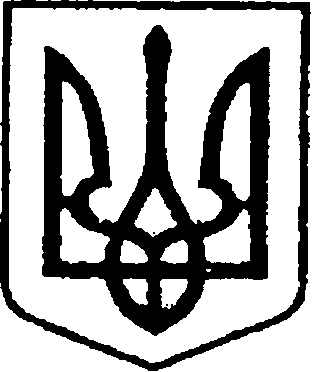                                                         УКРАЇНА                                         ЧЕРНІГІВСЬКА ОБЛАСТЬН І Ж И Н С Ь К А    М І С Ь К А    Р А Д АВ И К О Н А В Ч И Й    К О М І Т Е Т					Р І Ш Е Н Н Явід ____________ 2021 р.             	 	м. Ніжин    			№ ______Про внесення змін до рішення виконавчого комітету Ніжинської міської ради№ 445 від 25 листопада 2021 р. «Про фінансування заходів міської програми розвитку культури,  мистецтва  і охорони культурної спадщини на 2021 рік»	Відповідно до ст. ст. 32, 40, 42, 59  Закону України «Про місцеве самоврядування в Україні», Регламенту виконавчого комітету Ніжинської міської ради VІІІ скликання, затвердженого рішенням Ніжинської міської ради Чернігівської області від 24 грудня 2020 року № 27-4/2020 та враховуючи звернення управління культури і туризму Ніжинської міської ради щодо фінансування міської програми розвитку культури, мистецтва і охорони культурної спадщини на 2021 рік, а також всіх повернутих в бюджет коштів по прийнятому рішенню виконавчого комітету, яке вже не потребує використання по тим чи іншим причинам, і в яке потрібно внести зміни, виконавчий комітет Ніжинської міської ради вирішив:	1. Внести зміни в додаток до рішення виконавчого комітету Ніжинської міської ради № 445 від 25 листопада 2021 р. «Про фінансування заходів міської програми розвитку культури,  мистецтва  і охорони культурної спадщини на 2021 рік», Програма розвитку культури, мистецтва і охорони культурної спадщини на 2021 рік (КПКВ 1014082):  	1.1. Пункт «3.5. Придбання солодких подарунків (цукерки) для вручення учасникам конкурсно - розважальної програми /КЕКВ 2210/ 5000,00 грн.». зменшити суму на 13,10 грн.		2. Начальнику управління культури і туризму Бассак Т.Ф. забезпечити оприлюднення даного рішення на сайті міської ради протягом п’яти робочих днів з дня його прийняття.                                    	3. Контроль за виконанням рішення покласти на заступника міського голови з питань діяльності виконавчих органів влади Смагу С.С.Міський голова							Олександр КОДОЛАПОЯСНЮВАЛЬНА ЗАПИСКАдо проєкту рішення виконавчого комітету Ніжинської міської ради«Про внесення змін до рішення виконавчого комітету Ніжинської міської ради № 445 від 25 листопада 2021 р. «Про фінансування заходів міської програми розвитку культури,  мистецтва  і охорони культурної спадщини на 2021 рік»1. Обґрунтування необхідності прийняття проєктуПроєкт рішення виконавчого комітету Ніжинської міської ради  «Про внесення змін до рішення виконавчого комітету Ніжинської міської ради № 445 від 25 листопада 2021 р. «Про фінансування заходів міської програми розвитку культури,  мистецтва  і охорони культурної спадщини на 2021 рік» розроблено відповідно до ст. 32, 40, 42, 59  Закону України "Про місцеве самоврядування в Україні", Регламенту виконавчого комітету Ніжинської міської ради VІІІ скликання, затвердженого рішенням Ніжинської міської ради Чернігівської області від 24 грудня 2020 року № 27-4/2020 для реалізації заходів.2. Загальна характеристика і основні положення проектуПроект рішення складається з трьох пунктів:Пункт 1 містить інформацію про внесення змін в рішення виконавчого комітету Ніжинської міської ради № 445 від 25 листопада 2021 р. «Про фінансування заходів міської програми розвитку культури,  мистецтва  і охорони культурної спадщини на 2021 рік», яке було прийняте раніше і потребує змін в додатках.Пункт 2 визначає контролюючого за оприлюднення даного рішення на сайті міської ради.Пункт 3 визначає контролюючого за виконанням даного рішення.3. Фінансово-економічне обґрунтування Реалізація даного проекту не потребує виділення коштів з місцевого бюджету.Начальник управління культури і туризму                                                       		Тетяна БАССАК